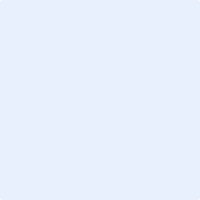 Photo Descriptioninteresting Factsfactfactfactfact[Type a caption for your photo]Description/ AppearanceLocation and HabitatWhere does your animal live?Location and HabitatWhere does your animal live?